ÇANAKKALE İLLER ARASI KİCK BOKS ŞAMPİYONASIBÜYÜKLER – GENÇLER – YILDIZLAR - MİNİKLER 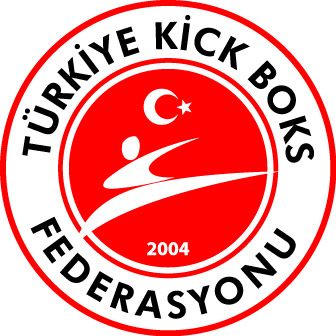 (BAY –BAYAN) POINT FIGTING – LIGHT CONTACT
KİCK BOKS ŞAMPİYONASI 10 ARALIK 2016 ÇANAKKALEMÜSABAKA TALİMATI1 –İl temsilciliğimizin 2016 yılı faaliyet programında yer alan Çanakkale Zafer Kupası Kick Boks Şampiyonası 10 Aralık 2016 tarihinde Çanakkale Gençlik Hizmetleri ve Spor İl Müdürlüğü 18 Mart Kapalı Spor Salonunda yapılacaktır. Şampiyonanın teknik toplantısı 10 Aralık 2016 tarihinde saat 09:00’ da aynı salonda yapılacaktır. Bu toplantıya şampiyonaya katılacak kulüplerin antrenörlerinin ekteki katılım listesini doldurmuş bir şekilde katılmaları gerekmektedir.Toplantının hemen ardından sporcu tartısına geçilecektir.2 - Müsabakalarda kilo toleransı yoktur. Tartı bitiminden sonra kura çekimi yapılacaktır.3- Müsabakaya Büyükler ve Gençler kategorisinde katılacak sporcular en az Yeşil Kuşak, Yıldızlar ve Minikler kategorisinde katılacak sporcular Sarı Kuşak derecesinde olanlar iştirak edeceklerdir. 4 – Tartıya gelen sporcular;Kick Boks Federasyonuna ait 2016 yılı vizeli lisans, 1 adet lisans fotokopisi (lisanslarda kulüp adı belirtilecek olup, ferdi ise ferdi yazılacaktır) Nüfus cüzdanı, Federasyon sicil numarasını belirten tartı formunu, ibraz etmek zorundadır. İstenilen belgelerden herhangi birinin eksikliğinde sporcular müsabakaya alınmayacaktır. Bütün sporcular ekte gönderilen sporcu tartı formunu kendileri temin edip katılacakları branş belirgin şekilde  eksiksiz doldurarak getireceklerdir.5 – Müsabakalar büyükler ve gençler light contact, minikler ve yıldızlar point fighting branşlarında yapılacaktır.6 - MÜSABAKA SÜRELERİBüyükler ve Gençler Müsabaka süreleri 2 dakikadan 3 raunt, Yıldızlar ve Minikler müsabaka süreleri ise 1,30 dakikadan 2 raunt. Ancak katılımcıların durumuna göre süre ve rauntlar Hakem Kurulunca ayrıca düzenlenebilir. 
7 – YAŞ DURUMU, BRANŞLAR  VE SIKLETLERBüyükler Yaş DurumuLightContact( Bay ) : 1998 - 1976 ( 18 – 40 ) yaş arası doğumlularLightContact( Bayan ) : 1998 – 1980 ( 18 – 36 ) yaş arası doğumlularBüyükler Branşlar ve Sıkletleri LightContactBay	: , .	..... 94 kg. + .				Bayan : 50 kg, 55  kg. 60  kg. 65  kg. 70  kg. + .Gençler Yaş DurumuLightContact (Bay - Bayan) : 2000 - 1998 ( 16 – 18 ) yaş arası doğumlularGençler Branşlar ve Sıkletleri LightContactBay : ....... 94 kg. + .	Bayan : . 55  kg. 60  kg. 65  kg. 70  kg. + .			Yıldızlar Yaş DurumuPoint Fighting( Bay  - Bayan ):  2003 - 2001 (13 - 15) Yaş arası doğumlularYıldızlar Branşlar ve Sıkletleri Point FightingBay : 30 kg. 34 kg. 37 kg. 42 kg. 47 kg. 52 kg. 57 kg. 60 kg. 63 kg. 66 kg. 69 kg.+69 kg		Bayan : 30 kg. 34 kg	37 kg.	42 kg.	46 kg.	50 kg.	55 kg. 60 kg. 65 kg. +65 kg.	Minikler Yaş DurumuPoint Fighting (Bay ve Bayan)	         : 2006 - 2004 (10 - 12) yaş arası doğumlularMinikler Branşlar ve Sıkletleri Point FightingBay – Bayan :28 kg.32 kg.37 kg.40 kg.42 kg.44 kg.47 kg.+ 47 kg.Sporcularda yaş hesabında ay ve gün aranmaz .( Mahkeme kararıyla olsa dahi yaş düzeltmeleri      kabul edilmeyecektir.)8 – MÜSABAKA PROGRAMIa) 10 Aralık 2016 tarihinde saat 08:30’ da hakem toplantısı Çanakkale Anafartalar Spor Salonunda yapılacaktır. Toplantıya hakemler, hakem kıyafetleriyle iştirak edeceklerdir.b) 10 Aralık 2016 tarihinde saat 09:30 da tartı bitiminden sonra kura çekimi yapılacaktır. c) 10 Aralık 2016 tarihinde saat 10:00 müsabakalar başlayacaktır.d) 10 Aralık 2016 tarihinde saat 14:00 da seremoni yapılacak olup, tüm kulüp antrenörleri ve sporcuları Kick Boks kıyafetleri ile seremoniye katılmak zorundadır.e) Müsabakalara öğle arası verilmeyecektir.9 - Antrenörler köşelerde görev yaparken Federasyon tarafından verilen kendilerine ait 2016 yılı vizeli kimlik kartını yakalarına takmak zorundadırlar. 10 – Çanakkale Gençlik Hizmetleri ve Spor İl  Müdürlüğü tarafından müsabakalar için 2 tatemi kurulacak, tartıda ve müsabakalarda görevlendirilecek 1 Sağlık personeli 10 Aralık 2016 saat 09:00 dan itibaren  hazır bulundurulacak, ayrıca gerekli emniyet tedbirleri alınacaktır.11  -Sporcular branşlardan sadece birinde müsabakaya iştirak edeceklerdir. Ayrıca Büyükler kategorisinde müsabakaya girecek sporcular Gençlere, Gençler’de müsabaka yapan sporcular Büyükler müsabakasına giremeyeceklerdir. Listede belirtilen sıkletlerin haricinde alt veya üst sıklete geçiş  yapamayacaklardır.12- Müsabakalar esnasında sporcuların sakatlanmaları durumunda tedavileri herhangi bir sosyal güvencesi bulunmadığı takdirde İl Müdürlüğünce yaptırılacaktır. 13 – Müsabakalara katılan antrenör ve sporcuların tüm izin işlemleri bağlı bulundukları İl Müdürlüklerince yapılacaktır.14 – Sporcular ve antrenörler hiçbir şekilde ulusal müsabakalarda formalarına ay yıldız takamayacak, Türkiye yazısı olan eşofman giyemeyeceklerdir. (Milli Takımı simgeleyen hiçbir amblem bulunduramayacaklardır).15 – Müsabakalara katılan tüm sporcular genel Kick Boks sporcu kıyafeti dışında herhangi bir kıyafetle müsabakalara katılamazlar. Müsabakalara katılan tüm hakem, idareci, antrenör ve sporcular Federasyonca belirlenen kılık–kıyafet talimatına uyacaklardır. 16 –MÜSABAKA MALZEMELERİ İLE KIYAFETLERİTüm sporcular aşağıda yazılı olan müsabaka malzemeleri ile kıyafetlerini giymek zorundadırlar. Aksi takdirde sporcular müsabakalara alınmayacaktır. Müsabaka sonunda hakem tarafından yapılan kontrollerde bu malzemelerden  birinin olmadığı tespit edildiğinde sporcu puanlarına bakılmaksızın hükmen yenik sayılacaktır. Bu konuda yapılacak itiraz kabul edilmeyecektir.17 – Müsabakalar sonunda ilk dört  (1,2,3,3) dereceye giren sporculara madalya verilecektir. 18 –Müsabaka talimatında yer almayan konularda karar verme il temsilcisine aittir.TÜRKİYE KİCK BOKS FEDERASYONU(Federasyon Temsilciliğine)						ÇANAKKALEİl temsilciliğinizin  2016  yılı faaliyet programında yer alan ve 10 Aralık 2016 tarihinde ilinizde yapılacak olan Çanakkale Zafer Kupası Kick Boks Şampiyonasına İlimizi temsilen aşağıda adı soyadı yazılı idareci, antrenör ve sporcuların katılmaları uygun görülmüştür.Bilgilerinize arz ederim.KAFİLE LİSTESİ	:					İLİ    :İDARECİ              	:ANTRENÖR        	:ANTRENÖR        	:LİGHT CONTACT  BÜYÜKLER (BAY-BAYAN)  SPORCU KATILIM FORMUNOT: İdareci ve antrenörler yalnızca bir forma yazılacaktır.TÜRKİYE KİCK BOKS FEDERASYONU(Federasyon Temsilciliğine)						ÇANAKKALEİl temsilciliğinizin  2016  yılı faaliyet programında yer alan ve 10 Aralık 2016tarihinde ilinizde yapılacak olan Çanakkale Zafer Kupası Kick Boks Şampiyonasına İlimizi temsilen aşağıda adı soyadı yazılı idareci, antrenör ve sporcuların katılmaları uygun görülmüştür.Bilgilerinize arz ederim.KAFİLE LİSTESİ	:					İLİ    :İDARECİ              	:ANTRENÖR        	:ANTRENÖR        	:LİGHTCONTACT GENÇLER (BAY-BAYAN) SPORCU KATILIM FORMUNOT: İdareci ve antrenörler yalnızca bir forma yazılacaktır.TÜRKİYE KİCK BOKS FEDERASYONU(Federasyon Temsilciliğine)						ÇANAKKALEİl temsilciliğinizin  2016  yılı faaliyet programında yer alan ve 10 Aralık 2016tarihinde ilinizde yapılacak olan Çanakkale Zafer Kupası Kick Boks Şampiyonasına İlimizi temsilen aşağıda adı soyadı yazılı idareci, antrenör ve sporcuların katılmaları uygun görülmüştür.Bilgilerinize arz ederim.KAFİLE LİSTESİ	:					İLİ    :İDARECİ              	:ANTRENÖR        	:ANTRENÖR        	:POİNT FİGHTİNG    MİNİKLER (BAY-BAYAN) SPORCU KATILIM FORMUNOT: İdareci ve antrenörler yalnızca bir forma yazılacaktır.TÜRKİYE KİCK BOKS FEDERASYONU(Federasyon Temsilciliğine)						ÇANAKKALEİl temsilciliğinizin  2016  yılı faaliyet programında yer alan ve 10 Aralık 2016tarihinde ilinizde yapılacak olan Çanakkale Zafer Kupası Kick Boks Şampiyonasına İlimizi temsilen aşağıda adı soyadı yazılı idareci, antrenör ve sporcuların katılmaları uygun görülmüştür.Bilgilerinize arz ederim.KAFİLE LİSTESİ	:					İLİ    :İDARECİ              	:ANTRENÖR        	:ANTRENÖR        	:POİNT FİGHTİNG    YILDIZLAR (BAY-BAYAN) SPORCU KATILIM FORMUNOT: İdareci ve antrenörler yalnızca bir forma yazılacaktır.TÜRKİYE KİCK BOKS FEDERASYONUSPORCU TARTI FORMUADI SOYADI		:						KİLOSU	:KATEGORİLER	:						BÖLGESİ	:									KULÜBÜ	:Point Fighting		: □			Federasyon Sicil Numarası : ……………………KickLight		: □			LightContact		: □			Kuşak Derecesi		         : ……………………Full Contact		: □LowKick		: □K-1 Rules 		: □SAĞLIK BELGESİ							AĞIRLIK BELGESİBu belgede adı geçen sporcunun tıbbi muayenesinin			Bu belgede adı geçen sporcunun ağırlık yapıldığı ve bu şampiyonaya katılabileceğini beyan 		ölçülerinin sınırları içinde olduğunu ederim.									Resmi tartı ile tespit edildiğini beyan									ederim.MÜSABAKA DOKTORU						TARTI HAKEMİ	Tarih		:							Tarih	     :İmza		:							İmza	     :Adı Soyadı	:							Adı Soyadı:NOT: Tartıya gelen sporcu bu formla birlikte yeni çıkarılmış lisansını ve lisans fotokopisini, nüfus cüzdanını, federasyonca verilen kimlik defteri ve sporcu kimlik kartını da ibraz etmek zorundadır.											SPORCU İMZASITÜRKİYE KİCK BOKS FEDERASYONUSPORCU TARTI FORMUADI SOYADI		:						KİLOSU	:KATEGORİLER	:						BÖLGESİ	:									KULÜBÜ	:Point Fighting		: □			Federasyon Sicil Numarası : ……………………KickLight		: □			LightContact		: □			Kuşak Derecesi		         : ……………………Full Contact		: □LowKick		: □K-1 Rules 		: □SAĞLIK BELGESİ							AĞIRLIK BELGESİBu belgede adı geçen sporcunun tıbbi muayenesinin			Bu belgede adı geçen sporcunun ağırlık yapıldığı ve bu şampiyonaya katılabileceğini beyan 		ölçülerinin sınırları içinde olduğunu ederim.									Resmi tartı ile tespit edildiğini beyan									ederim.MÜSABAKA DOKTORU						TARTI HAKEMİ			Tarih		:							Tarih	     :İmza		:							İmza	     :Adı Soyadı	:							Adı Soyadı:NOT: Tartıya gelen sporcu bu formla birlikte yeni çıkarılmış lisansını ve lisans fotokopisini, nüfus cüzdanını, federasyonca verilen kimlik defteri ve sporcu kimlik kartını da ibraz etmek zorundadır.SPORCU İMZASILİGHT CONTACT BRANŞI MÜSABAKA MALZEMELERİ İLE KIYAFETLERİLİGHT CONTACT BRANŞI MÜSABAKA MALZEMELERİ İLE KIYAFETLERİLİGHT CONTACT BRANŞI MÜSABAKA MALZEMELERİ İLE KIYAFETLERİLİGHT CONTACT BRANŞI MÜSABAKA MALZEMELERİ İLE KIYAFETLERİLİGHT CONTACT BRANŞI MÜSABAKA MALZEMELERİ İLE KIYAFETLERİBAYBAYBAYANBAYANMALZEME VE KIYAFETÖZELLİKLERİMALZEME VE KIYAFETÖZELLİKLERİKASKSPORCU KÖŞESİ RENKLİKASKSPORCU KÖŞESİ RENKLİDİŞLİKDİŞLİKBANDAJMECBURİBANDAJMECBURİKİCK BOKS ELDİVENİ10 Ons                                                                                                          SPORCU KÖŞESİ RENKLİKİCK BOKS ELDİVENİ10 Ons                                                                                                          SPORCU KÖŞESİ RENKLİKİCK BOKS PANTOLONUKIRMIZI RENKGÖĞÜS KORUYUCUSUKOGİKİCK BOKS PANTOLONUKIRMIZI RENKTİŞÖRTBEYAZ, YARIM KOLLUKOGİZORUNLUDURKAVAL KORUYUCUSUÇORAP TİPİ TİŞÖRTBEYAZ, YARIM KOLLUAYAK BOTUKAVAL KORUYUCUSUÇORAP TİPİ AYAK BOTUPOİNT FİGHTİNG BRANŞI MÜSABAKA MALZEMELERİ İLE KIYAFETLERİPOİNT FİGHTİNG BRANŞI MÜSABAKA MALZEMELERİ İLE KIYAFETLERİPOİNT FİGHTİNG BRANŞI MÜSABAKA MALZEMELERİ İLE KIYAFETLERİPOİNT FİGHTİNG BRANŞI MÜSABAKA MALZEMELERİ İLE KIYAFETLERİPOİNT FİGHTİNG BRANŞI MÜSABAKA MALZEMELERİ İLE KIYAFETLERİBAYBAYBAYANBAYANMALZEME VE KIYAFETÖZELLİKLERİMALZEME VE KIYAFETÖZELLİKLERİKASKSPORCU KÖŞESİ RENKLİKASKSPORCU KÖŞESİ RENKLİDİŞLİKDİŞLİKBANDAJTERCİHLİ BANDAJTERCİHLİ  KİCK BOKS ELDİVENİSEMİ CONTACT ELDİVENİ  SPORCU KÖŞESİ RENKLİ                                                                         KİCK BOKS ELDİVENİSEMİ CONTACT ELDİVENİ                                                                           SPORCU KÖŞESİ RENKLİKOGİGÖĞÜS KORUYUCUSUKİCK BOKS ÜNİFORMASIKIRMIZI – BEYAZ, KIRMIZI RENK AĞIRLIKLI, ARKA ÜST BÖLÜMDE KİCK BOKS YAZILI, GÖĞÜS ÜST SOL BÖLÜMDE FEDERASYON LOGOLUKOGİZORUNLUDURKAVAL KORUYUCUSUÇORAP TİPİ KİCK BOKS ÜNİFORMASIKIRMIZI – BEYAZ, KIRMIZI RENK AĞIRLIKLI, ARKA ÜST BÖLÜMDE KİCK BOKS YAZILI, GÖĞÜS ÜST SOL BÖLÜMDE FEDERASYON LOGOLUAYAK BOTUKAVAL KORUYUCUSUÇORAP TİPİ AYAK BOTUSıra NoAdı-SoyadıSıkleti(Kg.)KuşağıFed. Sicil NoDoğum TarihiKulübü1.2.3.4.5.6.7.8.9.10.11.12.13.14.15.16.17.18.19.20.21.22.23.24.25.26.27.28.Sıra NoAdı-SoyadıSıkleti(Kg.)KuşağıFed. Sicil NoDoğum TarihiKulübü1.2.3.4.5.6.7.8.9.10.11.12.13.14.15.16.17.18.19.20.21.22.23.24.25.26.27.28.Sıra NoAdı-SoyadıSıkleti(Kg.)KuşağıFed. Sicil NoDoğum TarihiKulübü1.2.3.4.5.6.7.8.9.10.11.12.13.14.15.16.17.18.19.20.21.22.23.24.25.26.27.28.Sıra NoAdı-SoyadıSıkleti(Kg.)KuşağıFed. Sicil NoDoğum TarihiKulübü1.2.3.4.5.6.7.8.9.10.11.12.13.14.15.16.17.18.19.20.21.22.23.24.25.26.27.28.